		PT. ANGKASA PURA I (PERSERO)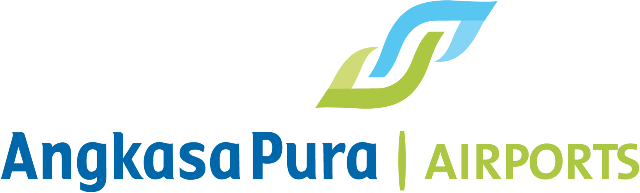 		KANTOR CABANG UTAMA			BANDAR UDARA INTERNASIONAL I GUSTI NGURAH RAI			Gedung Wisti Sabha Lt.III Bandara I Gusti Ngurah Rai – Bali		Telepon : (0361) 9351011, Fax : (0361) 9351032		Website : www.ngurahrai-airport.co.id			Email : dps@angkasapura1.co.idPENGUMUMAN PELELANGAN                                           NOMOR: PST.155/PL.02/2020-BPP.AP.I.840/PL.02/2014-BPT. Angkasa Pura I (Persero), Kantor Cabang Utama Bandar Udara Internasional I Gusti Ngurah Rai Bali mengundang Penyedia Barang/ Jasa untuk mengikuti Pelelangan Tidak Mengikat dengan metode prakualifikasi paket kegiatan sebagai berikut :Syarat-syarat Peserta Pelelangan:Lulus seleksi prakualifikasi calon rekanan yang dilaksanakan secara online. Kelengkapan dan syarat prakualifikasi diuraikan dalam dokumen prakualifikasi.Penyedia barang dan atau jasa harus memiliki pengalaman sejenis dari pekerjaan yang ingin diikuti.Pelelangan ini menggunakan Peraturan berdasarkan Keputusan Direksi PT. Angkasa Pura I (Persero).Bagi perusahaan yang belum terdaftar dan aktif sebagai rekanan/ vendor PT. Angkasa Pura I (Persero):Untuk paket pekerjaan ini, harus aktif dalam VMS selambat lambatnya Kamis, 2 April 2020 Pukul : 12.00 WITASilakan mengisi Formulir Pendaftaran Prakualifikasi Online di halaman website e-procurement PT. Angkasa Pura I (Persero).http://www.ap1.co.id menu informasi  menu pengadaan barang/jasa  menu prakualifikasi online(atau)http://eproc.angkasapura1.co.idTata Cara  Prakualifikasi OnlineMendaftarkan perusahaan secara online untuk menjadi calon Rekanan di halaman website e-procurement PT. Angkasa Pura I (Persero) untuk mendapatkan Kode Registrasi.Login ke VMS menggunakan Kode Registrasi dan melengkapi data perusahaan yang disyaratkan sebagai calon rekanan PT. Angkasa Pura I (Persero). (Link VMS dan Kode Registrasi akan dikirimkan secara otomatis ke email Rekanan).Lulus Proses Verifikasi dengan menyerahkan semua dokumen data perusahaan dalam format PDF berupa CD/ DVD/ USB dan menunjukkan dokumen asli untuk Proses Verifikasi kepada Sekretariat Panitia Pengadaan.Menyerahkan semua syarat pernyataan yang disyaratkan dalam syarat Prakualifikasi.Apabila diperlukan, Panitia Pengadaan akan melakukan kunjungan ke fasilitas infrastruktur rekanan seperti kantor, fasilitas produksi/ peralatan, gudang dan fasilitas pendukung lainnya.Pengumuman lulus/ tidak lulus seleksi Prakualifikasi akan diberitahukan melalui email dan melalui VMS PT. Angkasa Pura I (Persero).Demikian, untuk diketahui dan atas perhatiannya diucapkan terima kasih.Badung, 23 Maret 2020PROCUREMENT SELECTION TEAM LEADERPT. ANGKASA PURA I (PERSERO)TTD                                  NO.PAKET PEKERJAANBIDANG/SUB BIDANGKUALIFIKASIPAGU (Rp)1.Perbaikan Mobile Bird Repeller System di Bandar Udara Internasional I Gusti Ngurah Rai - Balibidang : KB.B2. – IT SUPPLIES, sub bidang : KB.B2.01 – HARDWARE DAN SOFTWARE/ APLIKASI KOMPUTER, JARINGAN INFRASTRUKTUR DAN TELEKOMUNIKASI KecilRp. 341.668.800,-